КОНТРОЛЬНО-СЧЕТНАЯ ПАЛАТА МУНИЦИПАЛЬНОГО ОБРАЗОВАНИЯСОСНОВОБОРСКИЙ ГОРОДСКОЙ ОКРУГ ЛЕНИНГРАДСКОЙ ОБЛАСТИСтандарт внешнего муниципального финансового контроля 1-01«ОБЩИЕ ПРАВИЛА ПРОВЕДЕНИЯ КОНТРОЛЬНОГО МЕРОПРИЯТИЯ»УтвержденоприказомКонтрольно-счетной палатыМуниципального образования Сосновоборский городской округЛенинградской областиот 03.04.2019 г. № 3/02-01 2019Содержание1. Общие положения                                                                                               12. Содержание контрольного мероприятия                                                          13. Организация контрольного мероприятия                                                          24. Подготовительный этап контрольного мероприятия                                     45. Основной этап контрольного мероприятия                                                      66. Заключительный этап контрольного мероприятия                                        101. Общие положения1.1. Стандарт внешнего муниципального финансового контроля «Общие правила проведения контрольного мероприятия» (далее - Стандарт) разработан в целях реализации ст. 11 Федерального закона от 07.02.2011 № 6-ФЗ «Об общих принципах организации и деятельности контрольно-счетных органов субъектов Российской Федерации и муниципальных образований».Стандарт разработан в соответствии с Общими требованиями к стандартам внешнего государственного и муниципального финансового контроля, утвержденными Коллегией Счетной палаты Российской Федерации (протокол от 12.05.2012 № 21К (854)), на основе СГА 101 «Общие правила проведения контрольного мероприятия», утвержденного Коллегией Счетной палаты Российской Федерации (протокол от 07.09.2017 г. № 9ПК)» и в соответствии с типовым Стандартом финансового контроля «Общие правила проведения контрольного мероприятия», утвержденного решением Президиума Союза МКСО (протокол заседания Президиума Союза МКСО от 30.11.2018 № 6(63), п.20.2.1).1.2. Целью Стандарта является установление общих правил и требований при осуществлении контрольных мероприятий Контрольно-счетной палатой Сосновоборского городского округа (далее по тексту КСП СГО). 1.3. Задачами Стандарта являются:- определение содержания и порядка организации контрольного мероприятия;- определение общих правил и требований проведения этапов контрольного мероприятия.2. Содержание контрольного мероприятия2.1. Контрольное мероприятие является организационной формой внешнего муниципального финансового контроля, осуществляемого КСП СГО.2.2. Предметом контрольного мероприятия являются:- формирование и использование средств бюджета Сосновоборского городского округа;- формирование и использование имущества, находящегося в муниципальной собственности;- использование имущества переданного в оперативное управление или хозяйственное ведение; - муниципальные заимствования;- использование средств бюджетов иных уровней, поступивших в бюджет Сосновоборского городского округа;- средства, получаемые бюджетом Сосновоборского городского округа из иных источников, предусмотренных законодательством Российской Федерации;Предмет контрольного мероприятия отражается в его наименовании.2.3. Объектами контрольного мероприятия являются:- органы местного самоуправления;- муниципальные учреждения и унитарные предприятия;- организации различных организационно-правовых форм, на которые в соответствии с законодательными и иными нормативными правовыми актами Российской Федерации, Ленинградской области и Сосновоборского городского округа распространяются контрольные полномочия КСП СГО.2.4. При проведении контрольного мероприятия применяются методы, в соответствии со статьей 267.1 Бюджетного кодекса РФ, согласно которой методами осуществления муниципального финансового контроля являются проверка, ревизия, обследование, санкционирование операций.3. Организация контрольного мероприятия3.1. Контрольное мероприятие проводится на основании годового плана работы КСП СГО и плана работы на текущий квартал, где указываются сроки его исполнения. Решение о включении контрольного мероприятия в план принимается в порядке, установленном в КСП СГО.3.2. Организация контрольного мероприятия включает следующие этапы:- подготовительный;- основной;- заключительный.Датой окончания контрольного мероприятия является дата утверждения отчета о его результатах председателем  КСП СГО.3.3. Подготовительный этап  контрольного мероприятия осуществляется в целях изучения объекта контрольного мероприятия, по итогам которого определяются цели, задачи, методы проведения контрольного мероприятия, критерии оценки эффективности при проведении аудита эффективности, а также рассматриваются иные вопросы, непосредственно связанные с подготовкой к проведению контрольных действий на объектах контрольного мероприятия.Результатом проведения данного этапа является подготовка и утверждение программы и рабочего плана проведения контрольного мероприятия.3.4. Основной этап контрольного мероприятия заключается в проведении проверки и анализа фактических данных и информации, полученных по запросам КСП СГО и (или) непосредственно на объектах контрольного мероприятия, необходимых для формирования доказательств в соответствии с целями контрольного мероприятия и обоснования выявленных фактов нарушений и недостатков. Срок проведения контрольного мероприятия непосредственно на объектах контрольного мероприятия, как правило, не должен превышать 30 рабочих дней.При необходимости, в силу объективных обстоятельств, приводящих к увеличению запланированного срока проведения контрольного мероприятия, и значительного количества проверяемых объектов, период проведения контрольного мероприятия может быть продлен по решению председателя КСП СГО на основании служебной записки ответственного исполнителя контрольного мероприятия, содержащей обоснования изменения сроков.В ходе и по результатам основного этапа  оформляются акты и рабочая документация.Период оформления акта по результатам контрольного мероприятия не включается в период проведения контрольного мероприятия.3.5. На этапе оформления результатов контрольного мероприятия осуществляется подготовка отчета о результатах проведенного контрольного мероприятия, который должен содержать выводы и предложения (рекомендации), подготовленные на основе анализа и обобщения материалов соответствующих актов по результатам контрольного мероприятия на объектах и рабочей документации. Подготавливается краткая информация об основных итогах контрольного мероприятия, а также при необходимости предписания, представления и обращения в правоохранительные органы. 3.6. Организацию контрольного мероприятия и непосредственное руководство контрольным мероприятием и координацию деятельности его участников на объектах осуществляет должностное лицо КСП СГО, ответственное за его проведение.Формирование группы участников не должно допускать конфликт интересов, исключать ситуации, когда их личная заинтересованность может повлиять на исполнение должностных обязанностей при проведении контрольного мероприятия.В контрольном мероприятии не имеют права принимать участие сотрудники КСП СГО, состоящие в близком родстве или свойстве с руководством объекта контрольного мероприятия. Они обязаны заявить о наличии таких связей, с момента обнаружения данного факта. Запрещается привлекать к участию в контрольном мероприятии сотрудника, если он в проверяемом периоде был штатным сотрудником объекта контрольного мероприятия.3.7. В случае если на объекте контрольного мероприятия планируется проверка сведений, составляющих государственную тайну, в данном контрольном мероприятии должны принимать участие сотрудники, имеющие оформленный в установленном порядке допуск к государственной тайне.Участники контрольного мероприятия обязаны соблюдать конфиденциальность в отношении полученной от объекта контрольного мероприятия информации до принятия решения об утверждении отчета о результатах контрольного мероприятия, если не принято иное решение, а также в отношении ставших известными сведений, составляющих государственную и иную охраняемую законом тайну.3.8. К проведению контрольного мероприятия могут привлекаться в порядке, установленном в КСП СГО, специалисты иных организаций и независимые эксперты на возмездной или безвозмездной основе, включая аудиторские организации, в пределах запланированных бюджетных ассигнований на обеспечение деятельности КСП СГО, а также специалисты и эксперты государственных или муниципальных органов и учреждений по согласованию на безвозмездной основе.3.9. В ходе проведения контрольного мероприятия формируется рабочая документация в целях:- предварительного изучения предмета и деятельности объектов контрольного мероприятия;- обеспечения качества и контроля качества контрольного мероприятия;- формирования доказательств в ходе контрольного мероприятия;- подтверждения результатов контрольного мероприятия, в том числе фактов нарушений и недостатков, выявленных в ходе контрольного мероприятия;- подтверждения выполнения сотрудниками программы и рабочего плана проведения контрольного мероприятия.4. Подготовительный этап контрольного мероприятия4.1. Предварительное изучение проводится посредством сбора информации для получения знаний о предмете и объектах контрольного мероприятия в объеме, достаточном для подготовки программы проведения контрольного мероприятия.4.2. Получение информации при необходимости осуществляется путем направления запросов КСП СГО. Запросы о предоставлении информации подготавливаются и направляются адресатам в порядке, установленном в КСП СГО.Образец оформления запроса приведен в приложении № 1.4.3. Если в процессе предварительного изучения  объектов контрольного мероприятия выявлены факторы, указывающие на нецелесообразность его проведения, определяющие необходимость изменения сроков проведения контрольного мероприятия или препятствующие его проведению, должностное лицо КСП СГО, ответственное за проведение контрольного мероприятия, вносит на рассмотрение в установленном в КСП СГО порядке соответствующие обоснованные предложения об изменении темы контрольного мероприятия, перечня объектов контрольного мероприятия и (или) сроков его проведения.4.4. В процессе предварительного изучения предмета и объектов контрольного мероприятия необходимо определить цели контрольного мероприятия. При этом формулировки целей должны указывать, на какие основные вопросы формирования и использования средств бюджета или деятельности объектов контрольного мероприятия ответит проведение данного контрольного мероприятия.Для осуществления конкретного контрольного мероприятия необходимо выбирать, как правило, несколько целей, которые должны быть направлены на такие аспекты предмета мероприятия или деятельности объектов контрольного мероприятия, которые по результатам предварительного изучения характеризуются высокой степенью рисков.4.5. По каждой цели контрольного мероприятия определяется перечень вопросов, которые необходимо проверить, изучить и проанализировать в ходе проведения контрольного мероприятия. Содержание вопросов контрольного мероприятия должны выражать действия, которые необходимо выполнить для достижения поставленной цели. Количество вопросов по каждой цели должно быть сравнительно небольшим, но они должны быть существенными и важными для ее реализации.4.6. Для проведения контрольного мероприятия необходимо выбрать методы сбора фактических данных и информации, которые будут применяться для формирования доказательств в соответствии с поставленными целями и вопросами контрольного мероприятия.4.7. По результатам предварительного изучения предмета и объектов контрольного мероприятия подготавливается программа проведения контрольного мероприятия, которая должна содержать основание его проведения, предмет и перечень объектов контрольного мероприятия, цели и вопросы контрольного мероприятия, сроки начала и окончания проведения контрольного мероприятия на объектах, состав ответственных исполнителей.Подготовка и утверждение программы проведения контрольного мероприятия осуществляется в порядке, установленном в КСП СГО.Образец оформления программы проведения контрольного мероприятия приведен в приложении № 2.4.8. После утверждения программы проведения контрольного мероприятия при необходимости осуществляется подготовка рабочего плана проведения контрольного мероприятия.Рабочий план содержит распределение конкретных заданий по выполнению программы проведения контрольного мероприятия между участниками контрольного мероприятия с указанием содержания работ (процедур) и сроков их исполнения. Ответственный исполнитель контрольного мероприятия доводит рабочий план до сведения всех его участников.Рабочий план не должен содержать сведений, составляющих государственную тайну.Образец оформления рабочего плана проведения контрольного мероприятия приведен в приложении № 3.4.9. После утверждения программы проведения контрольного мероприятия оформляется распоряжение председателя КСП СГО о проведении контрольного мероприятия по форме и в порядке, установленном КСП СГО, которое должно содержать основание проведения контрольного мероприятия (пункт плана работы КСП СГО, утвержденная программа проведения контрольного мероприятия), перечень объектов контрольного мероприятия с указанием срока проведения мероприятия и состав ответственных исполнителей.В случае внесения изменений в план работы КСП СГО или программу проведения контрольного мероприятия при необходимости соответствующие изменения вносятся в распоряжение о проведении контрольного мероприятия путем издания распоряжения председателя КСП СГО о внесении изменений в распоряжение  о проведении контрольного мероприятия.4.10. До начала основного этапа контрольного мероприятия руководителям объектов контрольного мероприятия, как правило, направляются уведомления о проведении контрольного мероприятия.В уведомлении указываются наименование контрольного мероприятия, основание для его проведения, сроки проведения контрольного мероприятия на объектах, состав участников мероприятия и предложение создать необходимые условия для проведения контрольного мероприятия. К уведомлению могут прилагаться:- копия утвержденной программы проведения контрольного мероприятия (или выписка из программы);- перечень документов, которые должностные лица объекта контрольного мероприятия должны подготовить для представления участникам контрольного мероприятия;- перечень вопросов, которые необходимо решить до начала проведения контрольного мероприятия на объекте;- специально разработанные для данного контрольного мероприятия формы необходимые для систематизации представляемой информации.Образец оформления уведомления приведен в приложении № 4.5. Основной этап контрольного мероприятия5.1. Ответственный исполнитель контрольного мероприятия предъявляет руководителю объекта контроля Распоряжение на проведение контрольного мероприятия, знакомит его с основными задачами контрольного мероприятия, знакомит с привлеченными участниками проверки.Основной этап контрольного мероприятия заключается в проведении контрольных действий непосредственно на объектах контрольного мероприятия либо по месту нахождения КСП СГО, при сборе и анализе фактических данных и информации, необходимых для формирования доказательств в соответствии с целями контрольного мероприятия.5.2. Доказательства представляют собой достаточные фактические данные и достоверную информацию, которые подтверждают наличие выявленных нарушений и недостатков в формировании и использовании средств и деятельности объектов контрольного мероприятия, а также обосновывают выводы и предложения (рекомендации) по результатам контрольного мероприятия.5.3. Процесс получения доказательств включает следующие этапы:- сбор фактических данных и информации в соответствии с программой проведения контрольного мероприятия, определение их полноты, приемлемости и достоверности;- анализ собранных фактических данных и информации на предмет их достаточности для формирования доказательств в соответствии с целями контрольного мероприятия;- проведение дополнительного сбора фактических данных и информации в случае их недостаточности для формирования доказательств.Фактические данные и информацию участник контрольного мероприятия собирает на основании письменных и устных запросов в формах:- копий документов, представленных объектом контрольного мероприятия;- подтверждающих документов, представленных третьей стороной;- статистических данных, сравнений, результатов анализа, расчетов и других материалов.5.4. Доказательства получают путем проведения:- инспектирования, которое заключается в проверке документов, полученных от объекта контрольного мероприятия;- аналитических процедур, представляющих собой анализ и оценку полученной информации, исследование важнейших финансовых и экономических показателей объекта контрольного мероприятия с целью выявления нарушений и недостатков в финансовой и хозяйственной деятельности, а также причин их возникновения;- проверки точности арифметических расчетов в первичных документах и бухгалтерских записях, либо выполнения самостоятельных расчетов;- подтверждения, представляющего процедуру запроса и получения письменного подтверждения необходимой информации от независимой (третьей) стороны.5.5. В процессе формирования доказательств необходимо руководствоваться тем, что они должны быть достаточными, достоверными и относящимися к делу.Доказательства являются достаточными, если их объем и содержание позволяют сделать обоснованные выводы в отчете о результатах проведенного контрольного мероприятия.Доказательства являются достоверными, если они соответствуют фактическим данным и информации, полученной в ходе проведения контрольного мероприятия. При оценке достоверности доказательств следует исходить из того, что более надежными являются доказательства, собранные непосредственно сотрудниками, полученные из внешних источников и представленные в форме документов.Доказательства считаются относящимися к выявленным нарушениям и недостаткам, если они имеют логическую, разумную связь с ними.5.6. В процессе сбора фактических данных необходимо учитывать, что не вся полученная информация может быть использована в качестве доказательства. Это относится, в частности, к информации, которая является противоречивой по своему содержанию или недостоверной, а также, если источник информации имеет личную заинтересованность в результате ее использования.5.7. Доказательства, получаемые на основе проверки и анализа фактических данных о предмете и деятельности объектов контрольного мероприятия, используются в виде документальных, материальных и аналитических доказательств.5.8. Доказательства и иные сведения, полученные в ходе проведения  контрольного мероприятия, соответствующим образом фиксируются в актах и рабочей документации, являющихся основой для подготовки отчета о его результатах.5.9.  В соответствии со статьей 267.1 Бюджетного кодекса РФ, результаты проверки, ревизии оформляются актом, который должен иметь следующую структуру:- основание для проведения  контрольного мероприятия;- предмет контрольного мероприятия;- проверяемый период деятельности объекта контрольного мероприятия;- перечень вопросов, которые проверены на данном объекте;- срок проведения контрольного мероприятия на объекте;- краткая характеристика объекта контрольного мероприятия (в случае необходимости);- результаты контрольных действий по каждому вопросу программы (рабочего плана).При составлении акта должны соблюдаться следующие требования:- объективность, краткость и ясность при изложении результатов  контрольного мероприятия на объекте;- четкость формулировок содержания выявленных нарушений и недостатков;- логическая и хронологическая последовательность излагаемого материала;- изложение фактических данных только на основе соответствующих документов, при наличии исчерпывающих ссылок на них.Не допускается включение в акт различного рода предположений и сведений, не подтвержденных документами, а также информации из материалов правоохранительных органов. В акте не должны даваться морально-этическая оценка действий должностных и материально-ответственных лиц объекта контрольного мероприятия, а также их характеристика с использованием таких юридических терминов, как «халатность», «хищение», «растрата», «присвоение». Образец оформления акта по результатам контрольного мероприятия на объекте приведен в приложении № 5.К акту прилагаются перечень законов и иных нормативных правовых актов Российской Федерации, субъекта Российской Федерации, муниципального образования исполнение которых проверено в ходе контрольного мероприятия, а также таблицы, расчеты и иной справочно-цифровой материал, пронумерованный и подписанный составителями.При выявлении на объекте в ходе контрольного мероприятия нарушений, а также причинение ущерба, в акте следует указывать:- законы и нормативные правовые акты Российской Федерации, субъекта Российской Федерации, муниципального образования, требования которых нарушены;- виды и суммы выявленных нарушений (в разрезе проверяемых периодов, видов средств, объектов муниципальной собственности, форм их использования и других оснований);- причины допущенных нарушений и недостатков, их последствия;- виды и суммы возмещенных в ходе контрольного мероприятия нарушений;- конкретных должностных лиц, допустивших нарушения;- принятые в период проведения контрольного мероприятия меры по устранению выявленных нарушений и их результаты.Акт составляется в количестве не менее двух экземпляров. Акт подписывают все лица, участвовавшие в проведении контрольного мероприятия.Один экземпляр акта, составленный по завершении контрольного мероприятия, вручается на ознакомление руководителю объекта контрольного мероприятия под роспись с указанием даты вручения. С актами могут быть ознакомлены должностные лица объекта контрольного мероприятия, связанные с предметом контрольного мероприятия.   В случае несогласия должностных лиц объекта контрольного мероприятия  с фактами,  изложенными в акте, руководитель объекта контрольного мероприятия подписывает акт с указанием своего особого мнения. Особое мнение в письменном виде подается руководителем объекта контрольного мероприятия в КСП СГО не позднее десяти дней с даты получения акта.В случае поступления от руководителя объекта контрольного мероприятия письменных замечаний, ответственный исполнитель контрольного мероприятия в течение трех рабочих дней с даты поступления особого мнения в письменном виде в КСП СГО обеспечивает подготовку заключения на представленные замечания и пояснения, которое может направляется в адрес соответствующего объекта контрольного мероприятия.Образец оформления заключения на замечания к акту по результатам контрольного мероприятия на объекте приведен в приложении № 6.В случае несогласия должностного лица объекта контрольного мероприятия подписать акт даже с указанием на наличие замечаний, либо в случае истечения срока, установленного для ознакомления с актом, сотрудники КСП СГО, осуществляющие контрольное мероприятие, делают в акте специальную запись об отказе должностного лица ознакомиться с актом либо подписать акт. При этом обязательно указываются дата, время, обстоятельства и по возможности свидетели обращения к должностному лицу (или его секретарю) с предложением ознакомиться и подписать акт, а также дата, время и обстоятельства получения отказа либо период времени, в течение которого не был получен ответ должностного лица.Не допускается представление для ознакомления ответственным должностным лицам объекта контрольного мероприятия проектов актов, не подписанных ответственными исполнителями контрольного Внесение в подписанные сотрудниками КСП СГО акты каких-либо изменений на основании замечаний ответственных должностных лиц объекта контрольного мероприятия и вновь представляемых ими материалов не допускается.5.10. В случаях возникновения в ходе контрольного мероприятия ситуаций, препятствующих выполнению программы контрольного мероприятия или требующих принятия конкретных мер по выявленным фактам нарушений, участники контрольного мероприятия могут оформлять соответствующие акты, в частности:- акт по фактам создания препятствий ответственным должностным лицам КСО в проведении контрольного мероприятия;- акт по фактам выявленных на объекте контрольного мероприятия нарушений, требующих принятия незамедлительных мер по их устранению и безотлагательного пресечения противоправных действий;- акт по факту опечатывания касс, кассовых или служебных помещений, складов и архивов на объекте контрольного мероприятия;- акт изъятия документов объекта контрольного мероприятия.Образцы оформления актов приведены в приложениях №№ 7, 8, 9, 10.6. Заключительный этап контрольного мероприятия6.1. Контрольное мероприятие завершается подготовкой отчета и других документов, предусмотренных настоящим стандартом и действующим законодательством.Отчет о результатах контрольного мероприятия готовит исполнитель контрольного мероприятия в срок, не превышающий трех рабочих дней после получения от объекта контроля подписанного без замечаний Акта по результатам контрольного мероприятия или в срок, не превышающий трех рабочих дней после подготовленного заключения по результатам рассмотрения замечаний, представленных объектом контроля к Акту.6.2. Результаты контрольного мероприятия подготавливаются по каждой установленной цели на основе анализа и обобщения доказательств, зафиксированных в материалах актов по результатам контрольного мероприятия на объектах и рабочей документации.Результаты контрольного мероприятия должны содержать в обобщенном виде изложение фактов нарушений и недостатков в сфере предмета и в деятельности объектов контрольного мероприятия, а также характеристику проблем в формировании и использовании средств бюджета, выявленных в ходе проведения контрольного мероприятия.6.3. На основе результатов контрольного мероприятия формируются выводы по каждой цели контрольного мероприятия, которые должны:- содержать характеристику и значимость выявленных нарушений и недостатков в формировании и использовании средств в сфере предмета или деятельности объектов контрольного мероприятия; - определять причины выявленных нарушений и недостатков и последствия, которые они влекут или могут повлечь за собой;- указывать ответственных должностных лиц, к компетенции которых относятся выявленные нарушения и недостатки.6.4. На основе выводов подготавливаются предложения (рекомендации) по устранению выявленных нарушений и недостатков в адрес объектов контрольного мероприятия, органов местного самоуправления, организаций и должностных лиц, в компетенцию и полномочия которых входит их выполнение.Предложения (рекомендации) должны быть:- направлены на устранение причин выявленных нарушений и недостатков;- ориентированы на принятие объектами контрольного мероприятия конкретных мер по устранению выявленных нарушений и недостатков, выполнение которых можно проверить, оценить или измерить;- конкретными, сжатыми и простыми по форме и по содержанию.6.5. Отчет о результатах контрольного мероприятия имеет следующую структуру:основание проведения контрольного мероприятия;предмет контрольного мероприятия;перечень объектов контрольного мероприятия;сроки проведения контрольного мероприятия;цели контрольного мероприятия;проверяемый период;краткая характеристика сферы предмета и деятельности объектов контрольного мероприятия (в случае необходимости);результаты контрольного мероприятия по каждой цели;наличие пояснений или замечаний руководителей или иных уполномоченных должностных лиц объектов по результатам контрольного мероприятия;выводы;предложения (рекомендации);приложения (по необходимости).6.6. При написании текста отчета о результатах контрольного мероприятия должны соблюдаться следующие требования:- результаты контрольного мероприятия должны излагаться последовательно в соответствии с целями, поставленными в программе контрольного мероприятия, и давать по каждой из них конкретные ответы с выделением наиболее важных проблем;- не следует подробно описывать все выявленные нарушения и недостатки, необходимо давать лишь их обобщенную характеристику, иллюстрируя наиболее значимыми фактами и примерами;- сделанные выводы должны быть аргументированными, а предложения (рекомендации) логически следовать из них;- отчет должен включать только ту информацию, заключения и выводы, которые подтверждаются соответствующими доказательствами, зафиксированными в актах по результатам контрольного мероприятия и в рабочей документации, оформленной в ходе его проведения;- доказательства, представленные в отчете, должны излагаться объективно;- текст отчета должен быть понятным и лаконичным;- в тексте следует изложить наиболее важные вопросы и предложения, использовать названия и заголовки, а также по необходимости наглядные средства (фотографии, рисунки, таблицы, графики и т.п.);- объем текста отчета с учетом масштаба и характера проведенного контрольного мероприятия должен составлять, как правило, не более 30 страниц.6.7. Если в ходе контрольного мероприятия на объектах составлялись акты по фактам создания препятствий в работе ответственных должностных лиц КСП СГО, акты по фактам выявленных нарушений в деятельности объектов, наносящих бюджету прямой непосредственный ущерб, и при этом руководству объектов контрольного мероприятия направлялись соответствующие предписания, то эту информацию следует отразить в отчете с указанием мер, принятых по устранению препятствий и нарушений, а также результатов их выполнения.Если на данном объекте КСП СГО ранее проводил контрольное мероприятие, по результатам которого были выявлены нарушения и недостатки, в выводах необходимо отразить информацию о принятых мерах по их устранению, а также указать предложения (рекомендации), которые не были выполнены.Если по результатам контрольного мероприятия необходимо направить органам местного самоуправления, руководителям объектов контрольного мероприятия представление, информационное письмо, а также обращение в правоохранительные органы, в отчете формулируются соответствующие предложения с указанием адресата.6.8. К отчету о результатах контрольного мероприятия прилагаются следующие материалы:- перечень законов и иных нормативных правовых актов, исполнение которых проверено в ходе контрольного мероприятия (при необходимости);- перечень документов, не полученных по требованию КСП СГО в ходе проведения контрольного мероприятия (при наличии);- перечень актов, оформленных в ходе и по результатам контрольного мероприятия;Образец оформления отчета о результатах контрольного мероприятия приведен в приложении № 11.6.9. Одновременно с отчетом о результатах контрольного мероприятия подготавливается информация об основных итогах контрольного мероприятия для размещения на странице КСП СГО официального сайта муниципального образования в сети Интернет. В информации об основных итогах контрольного мероприятия кратко излагаются основные результаты проведенного мероприятия, выявленные нарушения и недостатки, а также выводы по его результатам.Объем информации об основных итогах контрольного мероприятия не должен превышать, как правило, 3 страниц текста.Образец оформления информации об основных итогах контрольного мероприятия приведен в приложении № 12. 6.10. В случае необходимости может подготавливаться отчет о промежуточных результатах контрольного мероприятия на основе анализа и обобщения материалов актов, оформленных по итогам проведения части контрольного мероприятия.Подготовка и оформление отчета о промежуточных результатах контрольного мероприятия осуществляется в соответствии с требованиями, предъявляемыми настоящим стандартом к окончательному отчету о результатах контрольного мероприятия.6.11. В зависимости от результатов контрольных мероприятий КСП СГО может подготавливать следующие документы:- представление;- предписание;- информационное письмо;- обращение в правоохранительные органы.Образец оформления представления приведен в приложении № 13.Образцы оформления предписания приведены в приложениях №№ 14, 15.Образец оформления информационного письма приведен в приложении № 16.Образец оформления обращения в правоохранительные органы приведен в приложении № 17.6.12.По результатам контрольного мероприятия ответственный исполнитель заполняет аналитическую таблицу с указанием содержания выявленных нарушений, их оценки в стоимостном/количественном выражении и возможных негативных последствий. Заполнение аналитической таблицы осуществляется в соответствии с «Классификатором нарушений, выявляемых в ходе внешнего государственного аудита (контроля)»  (одобрен Советом контрольно-счетных органов при Счетной палате РФ 17.12.2014 г., протокол № 2-СКСО, Коллегией Счетной палаты РФ 18.12.2014 г.)» с последующими изменениями.Образец оформления аналитической таблицы по результатам мероприятия приведен в приложении № 18.Образец оформления                                                                             Приложение № 1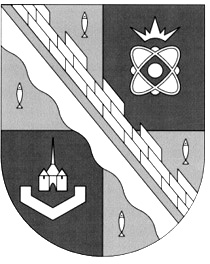 КОНТРОЛЬНО-СЧЕТНАЯ ПАЛАТАМУНИЦИПАЛЬНОГО ОБРАЗОВАНИЯСОСНОВОБОРСКИЙ ГОРОДСКОЙ ОКРУГ ЛЕНИНГРАДСКОЙ ОБЛАСТИ188544 , г. Сосновый Бор Ленинградской области, ул. Ленинградская, д. 46, т. (81369)2-64-50, e-mail: mosbor@meria.sbor.ru______________________________________________________________________________________________ЗАПРОС О ПРЕДОСТАВЛЕНИИ ИНФОРМАЦИИ«___» ______________ 20___ г.                                                                      №____Должность руководителяпроверяемого объектаУважаемый имя отчество!В соответствии с_____________________________________________________________________________________________________________________(пункт плана работы контрольно-счетного органа, иные основания для проведения контрольного мероприятия, предусмотренные в положение (иной документ) регламентирующем деятельность контрольно-счетного органа)проводится контрольное мероприятие «________________________________________________________________________________________________________________________» (наименование контрольного мероприятия)в __________________________________________________________________.(наименование объекта контрольного мероприятия)В соответствии с_____________________________________________________________________________________________________________________(положение (иной документ) регламентирующее деятельность контрольно-счетного органа)прошу до «___»______________20___ года представить (поручить представить) ____________________________________________________________________(должность, инициалы, фамилия руководителя контрольного мероприятия)следующие документы (материалы, данные или информацию):1. ______________________________________________________________________________.(указываются наименования конкретных документов или формулируются вопросы, по которым необходимо представить соответствующую информацию).2._____________________________________________________________Образец оформления                                                                             Приложение № 2КОНТРОЛЬНО-СЧЕТНАЯ ПАЛАТАМУНИЦИПАЛЬНОГО ОБРАЗОВАНИЯСОСНОВОБОРСКИЙ ГОРОДСКОЙ ОКРУГ ЛЕНИНГРАДСКОЙ ОБЛАСТИ188544 , г. Сосновый Бор Ленинградской области, ул. Ленинградская, д. 46, т. (81369) 6-28-69, e-mail: mosbor@meria.sbor.ru______________________________________________________________________________________________УТВЕРЖДАЮ(указывается должность)     ________________ инициалы и фамилия   «___»____________________20__г.программапроведения контрольного мероприятия«______________________________________________________________»(наименование контрольного мероприятия)1. Основание для проведения контрольного мероприятия: _______________________________________________________________________________(пункт плана работы контрольно-счетного органа, иные основания для проведения контрольного мероприятия, предусмотренные настоящим стандартом и действующим законодательством)2. Предмет контрольного мероприятия: ___________________________(указывается, что именно проверяется)3. Объекты контрольного мероприятия:3.1. ___________________________________________________________;3.2. ___________________________________________________________.(полное наименование объектов)4. Цели контрольного мероприятия:4.1. Цель 1. ____________________________________________________;(формулировка цели)_____________________________________________________________4.1.1. Вопросы: _________________________________________________;4.2. Цель 2. _____________________________________________________(формулировка цели)4.2.1. Вопросы: _________________________________________________5. Проверяемый период деятельности: _____________________________6. Сроки начала и окончания проведения контрольного мероприятия на объектах: ____________________________________________________________(указываются по каждому объекту)7. Состав ответственных исполнителей:_____________________________________________________________.(должность, инициалы, фамилия участников контрольного мероприятия, в том числе, внешних экспертов)Образец оформления                                                                                                                                           Приложение № 3рабочий планпроведения контрольного мероприятия«___________________________________________________________________________________________»(наименование контрольного мероприятия)Образец оформления                                                                             Приложение № 4КОНТРОЛЬНО-СЧЕТНАЯ ПАЛАТАМУНИЦИПАЛЬНОГО ОБРАЗОВАНИЯСОСНОВОБОРСКИЙ ГОРОДСКОЙ ОКРУГ ЛЕНИНГРАДСКОЙ ОБЛАСТИ188544 , г. Сосновый Бор Ленинградской области, ул. Ленинградская, д. 46, т. (81369) 6-28-69, e-mail: mosbor@meria.sbor.ru______________________________________________________________________________________________«___» ______________ 20___ г.                                                                      №____Должность руководителяпроверяемого объектаУважаемый имя отчество!Контрольно-счетная палата муниципального образования Сосновоборский городской округ Ленинградской области уведомляет Вас, что в соответствии с ____________________________________________________________________(положение (иной документ) регламентирующем деятельность контрольно-счетного органа, пункт плана работы контрольно-счетного органа, иные основания для проведения внепланового контрольного мероприятия, пункт решения  контрольно-счетного органа (протокол заседания от «__»______20__г. №___)в ________________________________________________________ сотрудники (наименование объекта контрольного мероприятия)(наименование контрольно-счетного органа) ____________________________________________________________________(должность, инициалы, фамилия)будут проводить контрольное мероприятие «____________________________».Срок проведения контрольного мероприятия с «___»____________ по «___»__________20___года.В соответствии с_____________________________________________________________________________________________________________________(статья закона о контрольно-счетном органе)прошу обеспечить необходимые условия для работы сотрудников (наименование контрольно-счетного органа) и подготовить необходимые для проверки материалы по прилагаемым формам и перечню вопросов.Образец оформления                                                                             Приложение № 5КОНТРОЛЬНО-СЧЕТНАЯ ПАЛАТАМУНИЦИПАЛЬНОГО ОБРАЗОВАНИЯСОСНОВОБОРСКИЙ ГОРОДСКОЙ ОКРУГ ЛЕНИНГРАДСКОЙ ОБЛАСТИ188544 , г. Сосновый Бор Ленинградской области, ул. Ленинградская, д. 46, т. (81369) 6-28-69, e-mail: mosbor@meria.sbor.ru______________________________________________________________________________________________«___» ______________ 20___ г.                                                                      №_______________________________(населенный пункт)АКТпо результатам контрольного мероприятия «__________________________»                                                                 (наименование контрольного мероприятия)на объекте __________________________________________________________(наименование объекта контрольного мероприятия)1. Основание для проведения контрольного мероприятия: _________________________________________________________________________________(пункт плана работы контрольно-счетного органа, иные основания для проведения контрольного мероприятия, предусмотренные в положение (иной документ) регламентирующем деятельность контрольно-счетного органа)2. Предмет контрольного мероприятия: _____________________________                                                                                       (указывается из программы контрольного мероприятия)3. Проверяемый период деятельности _______________________________(указывается из программы контрольного мероприятия)4. Вопросы контрольного мероприятия:4.1. __________________________________________________________4.2. __________________________________________________________(из рабочего плана проведения контрольного мероприятия)5. Срок проверки: с «___»_________ по «___»__________20___г.6. Краткая информация об объекте контрольного мероприятия (в случае необходимости): _____________________________________________________7. В ходе контрольного мероприятия установлено следующее.По вопросу 1. ____________________________________________________________________________________________________________________По вопросу 2. ____________________________________________________________________________________________________________________(излагаются результаты контрольного мероприятия по каждому вопросу)Ответственный исполнитель контрольного мероприятия:Участники контрольного мероприятия:Экземпляр акта получил «_____»______________ 20__г.:С актом ознакомлены:*Пояснения и замечания _________________________ на ____________листах.* В случае несогласия ответственных должностных лиц объекта контрольного мероприятия с фактами, изложенными в акте, акт подписывается с указанием на наличие замечаний. Замечания излагаются в письменном виде сразу или направляются в КСП СГО в течение десяти дней со дня получения акта для ознакомления.В случае поступления от ответственных должностных лиц объекта контрольного мероприятия письменных замечаний, ответственный исполнитель контрольного мероприятия в течение трех рабочих дней с даты поступления замечаний в КСП СГО обеспечивает подготовку заключения на представленные замечания, которое может направляться в адрес соответствующего объекта контрольного мероприятия.Письменные замечания ответственных должностных лиц объекта контрольного мероприятия и заключение ответственного исполнителя контрольного мероприятия на представленные замечания прилагаются к акту и включаются в материалы контрольного мероприятия.В случае не возврата акта по истечении установленного срока (десять дней с момента вручения), акт читается подписанным без пояснений и замечаний.Заполняется в случае отказа должностных лиц объекта контроля от получения или подписания акта по результатам контрольного мероприятия От получения акта контрольного мероприятия отказался._______________________________________________________________________________(должность, инициалы, фамилия  руководителя, в случае его отсутствия – его заместителя, либо иного уполномоченного лица проверяемого органа или организации)Подпись лица, проводившего контрольное мероприятие:________________________     ____________     ___________   ______________ (должность)                                                       (дата)                                 (подпись)                       (инициалы, фамилия)Свидетели:__________________     ____________     ___________              ______________     (должность)                                              (дата)                              (подпись)                                               (инициалы, фамилия)   ____________             ___________      _____________                ______________     (должность)                                       (дата)                                 (подпись)                                                   (инициалы, фамилия)Один экземпляр акта контрольного мероприятия направлен по адресу:__________________________________________________________________Заполняется должностным лицом КСП СГО  в случае не возврата акта в десятидневный срок (отказа подписать Акт)По состоянию на «________»______________  настоящий акт ____________________________________________________________________________         (наименование объекта контрольного мероприятия)_______________________________________________________________________________________                      (должность, инициалы и фамилия)в десятидневный срок с момента вручения в Контрольно-счетную палату Сосновоборского городского округа не возвращен (не подписан).Ответственный исполнитель за проведение контрольного мероприятия:_____________                       ______________                                      ______________________должность                                 личная подпись                                        инициалы и фамилияОбразец оформления                                                                                                                                                       Приложение № 6КОНТРОЛЬНО-СЧЕТНАЯ ПАЛАТАМУНИЦИПАЛЬНОГО ОБРАЗОВАНИЯСОСНОВОБОРСКИЙ ГОРОДСКОЙ ОКРУГ ЛЕНИНГРАДСКОЙ ОБЛАСТИ188544 , г. Сосновый Бор Ленинградской области, ул. Ленинградская, д. 46, т. (81369) 6-28-69, e-mail: mosbor@meria.sbor.ru «___» ______________ 20___ г.                                                                                                                                             №_______________________________(населенный пункт)заключениена замечания_______________________________________________________________________________________(руководитель или иное уполномоченное должностное лицо объекта контрольного мероприятия)к акту по результатам контрольного мероприятия «____________________________________________________»(наименование контрольного мероприятия)Образец оформления                                                                             Приложение № 7КОНТРОЛЬНО-СЧЕТНАЯ ПАЛАТАМУНИЦИПАЛЬНОГО ОБРАЗОВАНИЯСОСНОВОБОРСКИЙ ГОРОДСКОЙ ОКРУГ ЛЕНИНГРАДСКОЙ ОБЛАСТИ188544 , г. Сосновый Бор Ленинградской области, ул. Ленинградская, д. 46, т. (81369) 6-28-69, e-mail: mosbor@meria.sbor.ru____________________________________________________________________________________________________«___» ______________ 20___ г.                                                                      №_______________________________(населенный пункт)Актпо фактам создания препятствий сотрудникам (наименование контрольно-счетного органа) в проведении контрольного мероприятияВ соответствии с_________________________________________________ (пункт плана работы контрольно-счетного органа, иные основания для проведения контрольного мероприятия, предусмотренные в положение (иной документ) регламентирующем деятельность контрольно-счетного органа)в ___________________________________________________________________(наименование объекта контрольного мероприятия)проводится контрольное мероприятие «_________________________________».(наименование контрольного мероприятия)Должностными лицами_______________________________________________________________________________________________________________(должность, инициалы, фамилия)созданы препятствия сотрудникам (наименование контрольно-счетного органа)_______________________________________(должность, инициалы и фамилии инспекторов)в проведении указанного контрольного мероприятия, выразившиеся в ___________________________________________________________________________(указываются конкретные факты создания препятствий для проведения мероприятия)Это является нарушением_____________________________________________________________________________________________________________(статья закона о контрольно-счетном органе)и влечет за собой ответственность должностных лиц в соответствии с законодательством Российской Федерации, субъекта Российской Федерации.Настоящий Акт составлен в двух экземплярах, один из которых вручен (направлен) для ознакомления__________________________________________                                                                                (должностное лицо проверяемого объекта, фамилия и инициалы)Один экземпляр акта получил:По выявленным нарушениям на проверяемом объекте по состоянию на «___»__________20___года приняты следующие меры (или меры не приняты):1. _____________________________________________________________2. _____________________________________________________________Образец оформления                                                                             Приложение № 8КОНТРОЛЬНО-СЧЕТНАЯ ПАЛАТАМУНИЦИПАЛЬНОГО ОБРАЗОВАНИЯСОСНОВОБОРСКИЙ ГОРОДСКОЙ ОКРУГ ЛЕНИНГРАДСКОЙ ОБЛАСТИ188544 , г. Сосновый Бор Ленинградской области, ул. Ленинградская, д. 46, т. (81369) 6-28-69, e-mail: mosbor@meria.sbor.ru____________________________________________________________________________________________________«___» ______________ 20___ г.                                                                      №_______________________________(населенный пункт)Актпо фактам выявленных нарушений, требующих принятия незамедлительных мер по их устранению и безотлагательного пресечения противоправных действийВ ходе контрольного мероприятия «_______________________________»,(наименование контрольного мероприятия)осуществляемого в соответствии с___________________________________________________________________________________________________________,(пункт плана работы контрольно-счетного органа, иные основания для проведения контрольного мероприятия, предусмотренные в положение (иной документ) регламентирующем деятельность контрольно-счетного органа)на объекте ___________________________________________________________(наименование объекта контрольного мероприятия)выявлены следующие нарушения:1. _____________________________________________________________2. _____________________________________________________________Руководитель (или иное уполномоченное должностное лицо)_______________________________________________________________________________(должность, инициалы, фамилия)дал письменное объяснение по указанным нарушениям (прилагается) и обязался принять незамедлительные меры по их устранению и безотлагательному пресечению противоправных действий (или отказался от письменного объяснения и принятия мер по устранению указанных нарушений и пресечению противоправных действий).Настоящий Акт составлен в двух экземплярах, один из которых вручен (направлен) для ознакомления______________________________________________________________________________________________________________(должность, инициалы, фамилия) Один экземпляр акта получил:По выявленным нарушениям на проверяемом объекте по состоянию на «___»__________20___года приняты следующие меры (или меры не приняты):1. _____________________________________________________________2. _____________________________________________________________Образец оформления                                                                             Приложение № 9КОНТРОЛЬНО-СЧЕТНАЯ ПАЛАТАМУНИЦИПАЛЬНОГО ОБРАЗОВАНИЯСОСНОВОБОРСКИЙ ГОРОДСКОЙ ОКРУГ ЛЕНИНГРАДСКОЙ ОБЛАСТИ188544 , г. Сосновый Бор Ленинградской области, ул. Ленинградская, д. 46, т. (81369) 6-28-69, e-mail: mosbor@meria.sbor.ru____________________________________________________________________________________________________«___» ______________ 20___ г.                                                                      №_______________________________(населенный пункт)Актпо факту опечатывания касс, кассовых илислужебных помещений, складов и архивовВ соответствии с_________________________________________________(пункт плана работы контрольно-счетного органа, иные основания для проведения внепланового контрольного мероприятия, предусмотренные в положение (иной документ) регламентирующем деятельность контрольно-счетного органа)проводится контрольное мероприятие «_________________________________» (наименование контрольного мероприятия)на объекте __________________________________________________________(наименование объекта контрольного мероприятия)В соответствии с_________________________________________________(статья закона о контрольно-счетном органе)сотрудниками (наименование контрольно-счетного органа) опечатаны:_____________________________________                                                                                     (перечень опечатанных объектов)Настоящий Акт составлен в двух экземплярах, один из которых вручен ____________________________________________________________________(должность, инициалы, фамилия)Один экземпляр акта получил:Образец оформления                                                                             Приложение № 10КОНТРОЛЬНО-СЧЕТНАЯ ПАЛАТАМУНИЦИПАЛЬНОГО ОБРАЗОВАНИЯСОСНОВОБОРСКИЙ ГОРОДСКОЙ ОКРУГ ЛЕНИНГРАДСКОЙ ОБЛАСТИ188544 , г. Сосновый Бор Ленинградской области, ул. Ленинградская, д. 46, т. (81369) 6-28-69, e-mail: mosbor@meria.sbor.ru____________________________________________________________________________________________________«___» ______________ 20___ г.                                                                      №_______________________________(населенный пункт)Актизъятия документовВ соответствии с_________________________________________________(пункт плана работы контрольно-счетного органа, иные основания для проведения внепланового контрольного мероприятия, предусмотренные в положение (иной документ) регламентирующем деятельность контрольно-счетного органа)Проводится контрольное мероприятие                    «_________________________________» (наименование контрольного мероприятия)на объекте __________________________________________________________(наименование объекта контрольного мероприятия)В соответствии с_________________________________________________(статья закона о контрольно-счетном органе)сотрудниками (наименование контрольно-счетного органа) изъяты для проверки следующие документы:1. _________________________________________________ на ___ листах.2. _________________________________________________ на ___ листах.Изъятие документов произведено в присутствии должностных лиц ____________________________________________________________________(должность, инициалы, фамилия)Настоящий Акт составлен в двух экземплярах, один из которых вместе с копиями изъятых документов вручен (направлен)_________________________                                                                                                                                 (должность, инициалы, фамилия)Один экземпляр акта получил:Образец оформления                                                                             Приложение № 11КОНТРОЛЬНО-СЧЕТНАЯ ПАЛАТАМУНИЦИПАЛЬНОГО ОБРАЗОВАНИЯСОСНОВОБОРСКИЙ ГОРОДСКОЙ ОКРУГ ЛЕНИНГРАДСКОЙ ОБЛАСТИ188544 , г. Сосновый Бор Ленинградской области, ул. Ленинградская, д. 46, т. (81369) 6-28-69, e-mail: mosbor@meria.sbor.ru____________________________________________________________________________________________________УТВЕРЖДЕНпредседателемКонтрольно-счетной палаты муниципального образования Сосновоборский городской округ Ленинградской областиот «___»________20__года «___» ______________ 20___ г.                                                                      №____отчето результатах контрольного мероприятия«_______________________________________________________»(наименование контрольного мероприятия)1. Основание для проведения контрольного мероприятия: _________________________________________________________________________________(пункт плана работы контрольно-счетного органа, иные основания для проведения контрольного мероприятия, предусмотренные в положение (иной документ) регламентирующем деятельность контрольно-счетного органа)2. Предмет контрольного мероприятия: _________________________________________________________________________________________________(из программы проведения контрольного мероприятия)3. Объект (объекты) контрольного мероприятия: _________________________________________________________________________________________(полное наименование объекта (объектов) из программы контрольного мероприятия)4. Срок проведения контрольного мероприятия с _____ по ______20___г.5. Цели контрольного мероприятия:5.1. _________________________________________________________5.2. _________________________________________________________(из программы контрольного мероприятия)6. Проверяемый период деятельности: ______________________________(указывается из программы проведения контрольного мероприятия в случае его отсутствия в наименовании контрольного мероприятия)7. Краткая характеристика проверяемой сферы формирования и использования средств бюджета и деятельности объектов проверки (в случае необходимости) ____________________________________________________________________8. По результатам контрольного мероприятия установлено следующее.8.1. (Цель 1) ____________________________________________________8.2. (Цель 2) _________________________________________________(даются заключения по каждой цели контрольного мероприятия, основанные на материалах актов и рабочей документации, указываются вскрытые факты нарушения законов и иных нормативных правовых актов Российской Федерации, субъекта Российской Федерации, муниципального образования и недостатки в деятельности проверяемых объектов со ссылкой на статьи законов и (или) пункты нормативных правовых актов Российской Федерации, субъекта Российской Федерации, муниципального образования требования которых нарушены, дается оценка размера причиненного ущерба)9. Возражения или замечания руководителей или иных уполномоченных должностных лиц объектов контрольного мероприятия на результаты контрольного мероприятия:________________________________________________________________________________________________________________(указываются наличие или отсутствие возражений или замечаний руководителей или иных уполномоченных должностных лиц объектов на результаты контрольного мероприятия, при их наличии дается ссылка на заключение руководителя контрольного мероприятия, прилагаемое к отчету, а также приводятся факты принятых или разработанных объектами контрольного мероприятия мер по устранению выявленных недостатков и нарушений)10. Выводы:1. _____________________________________________________________2. _____________________________________________________________(кратко формулируются основные итоги контрольного мероприятия с указанием выявленных ключевых проблем, причин имеющихся нарушений и недостатков, последствий, которые они могут повлечь за собой, а также оценивается причиненный ущерб)11. Предложения (рекомендации):1. _____________________________________________________________2. _____________________________________________________________(формулируются предложения по устранению выявленных нарушений и недостатков, возмещению ущерба, привлечению к ответственности должностных лиц, допустивших нарушения, и другие предложения в адрес организаций и органов местного самоуправления, в компетенции которых находится реализация указанных предложений, а также предложения по направлению представлений, предписаний, информационных писем, обращений в правоохранительные органы)Ответственный исполнитель контрольного мероприятия:_____________________________     ___________   ______________ (должность)                                                                            (подпись)                       (инициалы, фамилия)Образец оформления                                                                             Приложение № 12КОНТРОЛЬНО-СЧЕТНАЯ ПАЛАТАМУНИЦИПАЛЬНОГО ОБРАЗОВАНИЯСОСНОВОБОРСКИЙ ГОРОДСКОЙ ОКРУГ ЛЕНИНГРАДСКОЙ ОБЛАСТИ188544 , г. Сосновый Бор Ленинградской области, ул. Ленинградская, д. 46, т. (81369) 6-28-69, e-mail: mosbor@meria.sbor.ru____________________________________________________________________________________________________информацияОБ ОСНОВНЫХ ИТОГАХ КОНТРОЛЬНОГО МЕРОПРИЯТИЯ«_____________________________________».(наименование контрольного мероприятия)Цель (цели) контрольного мероприятия: ________________________________________________________________________________________________(указывается в соответствии с программой проведения контрольного мероприятия)Объект (объекты) контрольного мероприятия: ___________________________________________________________________________________________(указывается в соответствии с программой проведения контрольного мероприятия)В результате проведенного контрольного мероприятия выявлено: ____________________________________________________________________(краткое изложение основных результатов контрольного мероприятия, выявленные нарушения и недостатки, выводы в объеме не более 3 страниц)Отчет о результатах контрольного мероприятия утвержден председателем Контрольно-счетной палаты Сосновоборского городского округа от «___»________20___г. №___).Образец оформления                                                                             Приложение № 13КОНТРОЛЬНО-СЧЕТНАЯ ПАЛАТАМУНИЦИПАЛЬНОГО ОБРАЗОВАНИЯСОСНОВОБОРСКИЙ ГОРОДСКОЙ ОКРУГ ЛЕНИНГРАДСКОЙ ОБЛАСТИ188544 , г. Сосновый Бор Ленинградской области, ул. Ленинградская, д. 46, т. (81369) 6-28-69, e-mail: mosbor@meria.sbor.ru____________________________________________________________________________________________________ПРЕДСТАВЛЕНИЕ«___» ______________ 20___ г.                                                                                        №____В соответствии с_________________________________________________(пункт плана работы контрольно-счетного органа, иные основания для проведения внепланового контрольного мероприятия, предусмотренные в положение (иной документ) регламентирующем деятельность контрольно-счетного органа)                                                проведено контрольное мероприятие                                                  «____________________________________________________________________» (наименование контрольного мероприятия)на объекте __________________________________________________________,(наименование объекта контрольного мероприятия)по результатам которого выявлены следующие нарушения и недостатки, изложенные в Акте от _____ №___ (Отчете от ______ № _____).С учетом изложенного и на основании__________________________________________________________________________________________________( положение (иной документ) регламентирующее деятельность контрольно-счетного органа)____________________________________________________________________(наименование  адресата)предлагается следующее:1. _____________________________________________________________2. _____________________________________________________________(формируются предложения для принятия мер по устранению выявленных нарушений и недостатков и привлечению к ответственности должностных лиц, виновных в нарушении законодательства Российской Федерации, субъекта Российской Федерации, муниципального образования)О результатах рассмотрения настоящего представления и принятых мерах необходимо проинформировать в течение месяца (ст.16 ФЗ от 07.02.2011г. № 6-ФЗ «Об общих принципах организации и деятельности контрольно-счетных органов субъектов Российской Федерации и муниципальных образований) (наименование контрольно-счетного органа)  до «___»_________20___года Образец оформления                                                                             Приложение № 14КОНТРОЛЬНО-СЧЕТНАЯ ПАЛАТАМУНИЦИПАЛЬНОГО ОБРАЗОВАНИЯСОСНОВОБОРСКИЙ ГОРОДСКОЙ ОКРУГ ЛЕНИНГРАДСКОЙ ОБЛАСТИ188544 , г. Сосновый Бор Ленинградской области, ул. Ленинградская, д. 46, т. (81369) 6-28-69, e-mail: mosbor@meria.sbor.ru____________________________________________________________________________________________________ПРЕДПИСАНИЕ«___» ______________ 20___ г.                                                                                                   №____В соответствии с________________________________________________(пункт плана работы контрольно-счетного органа, иные основания для проведения внепланового контрольного мероприятия, предусмотренные в положение (иной документ) регламентирующем деятельность контрольно-счетного органа)проводится контрольное мероприятие             «_________________________________»                                     (наименование контрольного мероприятия)на объекте __________________________________________________________(наименование объекта контрольного мероприятия)В ходе проведения указанного контрольного мероприятия должностными лицами _____________________________________________________________(должность, инициалы, фамилия)были созданы препятствия для работы сотрудников (наименование контрольно-счетного органа), выразившиеся в______________________________________________________________________________(указываются конкретные факты создания препятствий для проведения мероприятия)Указанные действия являются нарушением______________________________________________________________________________________________( положение (иной документ) регламентирующее деятельность контрольно-счетного органа)и влечет за собой ответственность должностных лиц в соответствии с законодательством Российской Федерации, субъекта Российской Федерации.С учетом изложенного и на основании____________________________________________________________________________________________________                                ( положение (иной документ) регламентирующее деятельность контрольно-счетного органа)предписывается_______________________________________________________(наименование объекта контрольного мероприятия)незамедлительно устранить указанные препятствия для проведения контрольного мероприятия, а также принять меры в отношении должностных лиц, не исполняющих законные требования (наименование контрольно-счетного органа).О выполнении настоящего предписания и принятых мерах необходимо проинформировать (наименование контрольно-счетного органа) до «___»_________20___года (в течение _____ дней со дня его получения).Образец оформления                                                                             Приложение № 15КОНТРОЛЬНО-СЧЕТНАЯ ПАЛАТАМУНИЦИПАЛЬНОГО ОБРАЗОВАНИЯСОСНОВОБОРСКИЙ ГОРОДСКОЙ ОКРУГ ЛЕНИНГРАДСКОЙ ОБЛАСТИ188544 , г. Сосновый Бор Ленинградской области, ул. Ленинградская, д. 46, т. (81369) 6-28-69, e-mail: mosbor@meria.sbor.ru____________________________________________________________________________________________________ПРЕДПИСАНИЕ «___» ______________ 20___ г.                                                                                              №____В соответствии с________________________________________________(пункт плана работы контрольно-счетного органа, иные основания для проведения внепланового контрольного мероприятия, предусмотренные в положение (иной документ) регламентирующем деятельность контрольно-счетного органа)проводится контрольное мероприятие                             «_________________________________» (наименование контрольного мероприятия)на объекте __________________________________________________________(наименование объекта контрольного мероприятия)В ходе проведения контрольного мероприятия выявлены следующие нарушения, наносящие муниципальному образованию прямой непосредственный ущерб:1. _____________________________________________________________2. _____________________________________________________________(указываются факты нарушений, конкретные статьи законов и (или) пунктов иных нормативных правовых актов Российской Федерации, субъекта Российской Федерации, муниципального образования требования которых нарушены, а также оценка, причиненного ущерба)С учетом изложенного и на основании____________________________________________________________________________________________________( положение (иной документ) регламентирующее деятельность контрольно-счетного органа))предписывается_______________________________________________________(наименование объекта контрольного мероприятия)незамедлительно устранить указанные факты нарушений, возместить нанесенный муниципальному образованию ущерб и привлечь к ответственности должностных лиц, виновных в нарушении законодательства Российской Федерации, субъекта Российской Федерации и др.О выполнении настоящего предписания и принятых мерах необходимо проинформировать (наименование контрольно-счетного органа) до «___»_________20___года (в течение _____ дней со дня его получения).Образец оформления                                                                             Приложение № 16КОНТРОЛЬНО-СЧЕТНАЯ ПАЛАТАМУНИЦИПАЛЬНОГО ОБРАЗОВАНИЯСОСНОВОБОРСКИЙ ГОРОДСКОЙ ОКРУГ ЛЕНИНГРАДСКОЙ ОБЛАСТИ188544 , г. Сосновый Бор Ленинградской области, ул. Ленинградская, д. 46, т. (81369) 6-28-69, e-mail: mosbor@meria.sbor.ru____________________________________________________________________________________________________Руководителю органа МСУ ИНИЦИАЛЫ, ФАМИЛИЯУважаемый имя отчество!В соответствии с_________________________________________________(пункт плана работы контрольно-счетного органа, иные основания для проведения внепланового контрольного мероприятия, предусмотренные в положение (иной документ) регламентирующем деятельность контрольно-счетного органа)проведено контрольное мероприятие «____________________________________________________________________».(наименование контрольного мероприятия, объект (объекты) проверки и проверяемый период (если они не указаны в наименовании)Председателем Контрольно-счетной палаты Сосновоборского городского округа  утвержден отчет о результатах контрольного мероприятия и направлены: ____________________________________________________________________ (указываются представления, предписания, информационные письма, обращения в правоохранительные органы (с указанием адресата), направленные по решению Коллегии контрольно-счетного органа)О результатах рассмотрения письма просьба проинформировать (наименование контрольно-счетного органа).Образец оформления                                                                             Приложение № 17КОНТРОЛЬНО-СЧЕТНАЯ ПАЛАТАМУНИЦИПАЛЬНОГО ОБРАЗОВАНИЯСОСНОВОБОРСКИЙ ГОРОДСКОЙ ОКРУГ ЛЕНИНГРАДСКОЙ ОБЛАСТИ188544 , г. Сосновый Бор Ленинградской области, ул. Ленинградская, д. 46, т. (81369) 6-28-69, e-mail: mosbor@meria.sbor.ru____________________________________________________________________________________________________Руководителю ИНИЦИАЛЫ, ФАМИЛИЯУважаемый имя отчество!В соответствии с Положением о контрольно-счетном органе _____________________направляем Вам материалы контрольного мероприятия «_______________________», (наименование контрольного мероприятия)которые включают выявленные в ходе проведения проверки нарушения законодательства Российской Федерации, Субъекта Российской Федерации, муниципального образования, содержащие признаки состава преступлений и требующие принятия необходимых мер реагирования.По результатам контрольного мероприятия установлены следующие нарушения законодательства Российской Федерации1. _____________________________________________________________2. _____________________________________________________________(приводится перечень конкретных фактов выявленных нарушений, неправомерных действий (бездействий) должностных лиц со ссылками на соответствующие нормативные правовые акты, положения которых нарушены, с указанием актов по результатам контрольного мероприятия, в которых данные нарушения зафиксированы, а также информация о наличии соответствующих объяснений, замечаний и возражений ответственных должностных лиц объектов контрольного мероприятия по существу каждого факта выявленных нарушений и заключения по ним контрольно-счетного органа)Выявленные в ходе контрольного мероприятия нарушения нанесли ущерб в сумме ___________________________________________ рублей.(указывается сумма выявленного ущерба)По результатам контрольного мероприятия в адрес _________________________________________________________________ (наименование проверяемого объекта)направлено предписание (представление) (наименование контрольно-счетного органа).В связи с изложенным просим Вас провести проверку и обеспечить принятие необходимых мер реагирования по фактам нарушения законодательства Российской Федерации, выявленным (наименование контрольно-счетного органа).О результатах рассмотрения настоящего обращения и принятых процессуальных решениях (с приложением копий соответствующих документов) просьба проинформировать (наименование контрольно-счетный орган).Образец оформления                                                                 Приложение № 18                                    Аналитическая таблица                                по результатам мероприятия                        (наименование контрольного мероприятия)Объем средств, охваченных при проведении мероприятия_____________________Ответственный исполнительконтрольного мероприятия______________________                 ______________            ____________________            (должность)                                                       (подпись)                                        (расшифровка подписи)Приложение № 1Образец оформления запроса  о предоставлении информацииПриложение № 2Образец оформления программы проведения контрольного мероприятияПриложение № 3Образец оформления рабочего плана проведения контрольного мероприятияПриложение № 4Образец оформления уведомления о проведении контрольного мероприятияПриложение № 5Образец оформления акта по результатам контрольного мероприятия на объектеПриложение № 6Образец оформления заключения на замечания ответственного должностного лица объекта контрольного мероприятия к акту по результатам контрольного мероприятияПриложение № 7Образец оформления акта по фактам создания препятствий сотрудникам КСО в проведении контрольного мероприятияПриложение № 8Образец оформления акта по фактам выявленных нарушений, требующих принятия незамедлительных мер по их устранению и безотлагательного пресечения противоправных действийПриложение № 9Образец оформления акта по факту опечатывания касс, кассовых или служебных помещений, складов и архивовПриложение № 10 Образец оформления акта изъятия документовПриложение № 11 Образец оформления отчета о результатах контрольного мероприятияПриложение № 12Образец оформления информации об основных итогах контрольного мероприятияПриложение № 13Образец оформления представления по результатам контрольного мероприятияПриложение № 14Образец оформления предписания по фактам создания препятствий для проведения контрольного мероприятияПриложение № 15Образец оформления предписания по факту выявления в ходе проведения контрольного мероприятия нарушений, наносящих бюджету прямой непосредственный ущерб и требующих безотлагательного пресеченияПриложение № 16Образец оформления информационного письмаПриложение № 17Образец оформления обращения в правоохранительные органыПриложение № 18Образец оформления аналитической таблицы по результатам мероприятияДолжность                                                  личная подпись                    инициалы, фамилияОтветственный исполнитель(должность)личная подпись           инициалы, фамилияОбъекты контрольногомероприятия(из программы)Вопросы контрольного мероприятия(из программы)Содержание работы(перечень контрольных процедур)ИсполнителиСрокиСрокиСрокиОбъекты контрольногомероприятия(из программы)Вопросы контрольного мероприятия(из программы)Содержание работы(перечень контрольных процедур)Исполнителиначала работыокончанияработыпредставления материалов для подготовки актов1.а)-;1.а)-;1.б)-;1.б)-;2.а)-;2.а)-;2.б)-;2.б)-;Ответственный исполнитель контрольного мероприятия (должность)личная подпись						инициалы, фамилияПриложения:1Программа проведения контрольного мероприятия (копия или выписка) на ___ л. в 1 экз.2Перечень документов и вопросов на ____ л. в 1 экз.        (в случае необходимости).3Формы на ___ л. в 1 экз. (в случае необходимости).Должность                                              личная подпись	инициалы и фамилияПриложение:1.Перечень законов и иных нормативных правовых  актов Российской Федерации, субъекта Российской Федерации, муниципального образования, выполнение которых проверено в ходе контрольного мероприятия, на ___ л. в 1 экз.2.Таблицы, расчеты и иной справочно-цифровой материал, пронумерованный и подписанный составителями (в случае необходимости).(должность)личная подпись	инициалы, фамилия (должность)личная подпись	инициалы, фамилия(должность)личная подпись	инициалы, фамилия(должность)личная подпись	инициалы, фамилия(должность)личная подпись	инициалы, фамилияТекст в акте по результатам контрольного мероприятияТекст замечаний (пояснений)Решение, принятое по итогам рассмотрения замечаний (пояснений)(должность)личная подпись			 	инициалы, фамилияОтветственный исполнитель контрольного мероприятия(должность)личная подпись	инициалы, фамилиядолжностьличная подпись	инициалы, фамилияОтветственный исполнитель контрольного мероприятия(должность)личная подпись	инициалы и фамилияОтветственный исполнитель контрольного мероприятия (должность)личная подпись	инициалы, фамилияУчастники контрольного мероприятия  (должность)личная подпись	инициалы, фамилиядолжностьличная подпись	инициалы, фамилияОтветственный исполнитель контрольного мероприятия(должность)личная подпись	инициалы и фамилияОтветственный исполнитель контрольного мероприятия (должность)личная подпись	инициалы, фамилиядолжностьличная подпись	инициалы, фамилияРуководитель контрольного мероприятия (должность)личная подпись	инициалы, фамилиядолжностьличная подпись	инициалы, фамилияПриложение:1._______________________________________________должностьличная подпись        инициалы, фамилияРуководителю органа МСУ, объекта контроляИНИЦИАЛЫ, ФАМИЛИЯПриложение:отчет о результатах контрольного мероприятия. Председательличная подпись        инициалы, фамилияРуководителю органа МСУ, объекта контроляИНИЦИАЛЫ, ФАМИЛИЯПредседатель личная подпись	инициалы, фамилияРуководителю органа МСУ, объекта контроляИНИЦИАЛЫ, ФАМИЛИЯПредседательличная подпись	инициалы, фамилияПриложение:отчет о результатах контрольного мероприятия. отчет о результатах контрольного мероприятия. должностьдолжностьдолжностьличная подпись        инициалы, фамилияличная подпись        инициалы, фамилияПриложение:1.Копия отчета о результатах контрольного мероприятия на ____л. в 1 экз.2.Копия акта (актов) проверки на ____л. в 1 экз.3.Копии первичных документов, подтверждающих факты выявленных правонарушений, на ___ л. в 1 экз.4.Замечания по акту (актам) по результатам контрольного мероприятия должностных и иных лиц объектов и заключение по ним (наименование контрольно-счетного органа) на ____л. в 1 экз.5.Копия предписания (представления) (наименование контрольно-счетного органа) от «___» _______ 20___ №____ на ___л. в 1 экз.Председатель контрольно-счетного органа  личная подпись       инициалы, фамилия№       Описание установленного         фактаНарушенные законы и иные        НПАСтоимостная оценка(тыс.руб)Количественнаяоценка(ед.)Последствия                    Классификация нарушений согласно классификатору                    Классификация нарушений согласно классификатору                    Классификация нарушений согласно классификатору                    Классификация нарушений согласно классификатору                    Классификация нарушений согласно классификатору                    Классификация нарушений согласно классификатору12                                   Прочие нарушения и недостатки                                   Прочие нарушения и недостатки                                   Прочие нарушения и недостатки                                   Прочие нарушения и недостатки                                   Прочие нарушения и недостатки                                   Прочие нарушения и недостатки12                                     Неэффективное использование                                     Неэффективное использование                                     Неэффективное использование                                     Неэффективное использование                                     Неэффективное использование                                     Неэффективное использование1Бюджетныхсредств и средств субсидийХХХ2За счетвнебюджетныхисточниковбюджетныхучрежденийХХХ3Средств муниципальныхпредприятийХХХ4Средствхозяйственныхобществ с долеймуниципалитетаХХХ            Неэффективное использование муниципальной собственности            Неэффективное использование муниципальной собственности            Неэффективное использование муниципальной собственности            Неэффективное использование муниципальной собственности            Неэффективное использование муниципальной собственности            Неэффективное использование муниципальной собственностихххххх